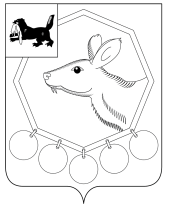 КОНТРОЛЬНО - СЧЕТНАЯ ПАЛАТАМО «Баяндаевский район»с. Баяндай                                                                       26 марта 2013 года         ЗАКЛЮЧЕНИЕ № 7-зПО РЕЗУЛЬТАТАМ ЭКСПЕРТИЗЫ ОТЧЕТА ОБ ИСПОЛНЕНИИ БЮДЖЕТА МУНИЦИПАЛЬНОГО ОБРАЗОВАНИЯ «ЛЮРЫ» ЗА 2012 ГОДАудиторское  заключение  составлено аудитором  Контрольно – счетной палаты  МО «Баяндаевский район» Дамбуевым Ю.Ф.,  инспектором  Борхоновым А.М. по результатам экспертизы отчета об исполнении бюджета муниципального образования «Люры» за 2012 год»  в соответствии со статьей 264.4 Бюджетного кодекса Российской Федерации, Положением о бюджетном процессе  муниципального образования «Люры» утвержденного решением Думы МО «Люры» от 21.12.2012г. №31,  Решением Думы муниципального образования  «Баяндаевский район» от 04.10.2011г.  №21/5  «Об утверждении Положения о Контрольно-счетной палате муниципального образования «Баяндаевский район», соглашением о передаче полномочий по осуществлению внешнего муниципального финансового контроля Контрольно-счётной палате муниципального образования «Баяндаевский район» №6 от 27.12.2011г. и иными актами действующего федерального и областного законодательства.Подготовка заключения осуществлена на основании обращения Главы МО «Люры»  «О проведении экспертизы годового отчета об исполнении бюджета муниципального образования «Люры» за 2012 год.При проведении экспертизы проанализированы данные годового отчета  об исполнении бюджета МО «Люры» за 2012 год и использованы нормативные правовые документы, регулирующие бюджетные правоотношения.Соблюдение бюджетного законодательства при организацииисполнения бюджета МО «Люры»Муниципальное образование «Люры» наделено статусом сельского поселения Законом Усть-Ордынского Бурятского автономного округа от 30.12.2004г.  №67-ОЗ «О статусе и границах муниципальных образований Аларского, Баяндаевского, Боханского, Нукутского, Осинского, Эхирит-Булагатского районов Усть-Ордынского Бурятского автономного округа».При составлении, рассмотрении, утверждении и исполнении бюджета муниципального образования  «Люры»  на 2012 год администрация и Дума МО «Люры» руководствовались Бюджетным кодексом Российской Федерации, областным бюджетным законодательством, Уставом МО «Люры».Бюджетный  процесс в МО «Люры»  регламентировался в 2012 году Положением о бюджетном процессе в муниципальном образовании «Люры» (далее – Положение о бюджетном процессе), утвержденным решением Думы МО «Люры» от  20.12.2006г. №3, в течение года в него были внесены изменения решениями Думы МО «Люры» от 15.03.2012г. №23, от  21.12.2012г. №31, а также Положением о бюджетном процессе определялись участники бюджетного процесса, порядок составления, рассмотрения, утверждения и исполнения бюджета, а также осуществление контроля за его исполнением.В соответствии с п.2 ст. 172 главы 20 «Основы составления проектов бюджетов» Бюджетного кодекса РФ составление бюджета МО «Люры» на 2012 год основывалось на:- прогнозе  социально-экономического развития муниципального образования «Люры» до 2014 года;- основных направлениях бюджетной и налоговой политики МО «Люры» на 2012 год, утвержденных постановлением главы поселения от 14.11.2011г.  №41.В соответствии со статьей 184.2 главы 21 «Основы рассмотрения и утверждения бюджетов»  при составлении бюджета МО «Люры» на 2012 год разработаны документы:- основные направления бюджетной и налоговой политики;- предварительные итоги социально-экономического развития;- прогноз социально-экономического развития муниципального образования «Люры»;- среднесрочный финансовый план.В решении о бюджете МО «Люры» на 2012 год содержатся основные характеристики бюджета, к которым относятся общий объем доходов, общий объем расходов и дефицит бюджета, предусмотренные ст.184.1 «Общие положения» БК РФ, а также составлены:- прогнозируемые доходы бюджета МО «Люры» на 2012 год;- перечень главных администраторов доходов бюджета МО «Люры»;- распределение бюджетных ассигнований по разделам и подразделам классификации расходов бюджетов Российской Федерации;- распределение бюджетных ассигнований по разделам и подразделам, целевым статьям, видам классификации расходов бюджета муниципального образования «Люры» на 2012 год;- распределение бюджетных ассигнований по главам, разделам, подразделам, целевым статьям и видам классификации расходов бюджета в ведомственной структуре расходов бюджета на 2012 год;- распределение бюджетных ассигнований на реализацию долгосрочных программ МО «Люры» на 2012 год.Бюджет на 2012 год утвержден решением Думы МО «Люры» от 26.12.2011. №18 «О бюджете  МО «Люры» на 2012 год» в срок, согласно ст. 24  Положения о бюджетном процессе в МО «Люры. Первоначально бюджет МО «Люры» на 2012 год утвержден со следующими основными характеристиками бюджета:- общий объем доходов в сумме   2679,7 тыс. руб., в том числе безвозмездные поступления в сумме 2529,1 тыс. руб., дефицит бюджета в сумме  7,5 тыс. руб., или 5%  от объема доходов без учета утвержденного объема безвозмездных поступлений, что соответствует п.3 ст. 92.1 БК РФ, общий объем расходов планировался в сумме 2687,23 тыс. руб.В течение финансового года в бюджет МО «Люры»  на 2012 год были внесены изменения в сторону увеличения, которые указаны в таблице 1. Таблица 1Изменения внесенные в бюджет МО «Люры» на  2012 годОснованиями для внесения изменений в параметры бюджета МО «Люры»  на 2012 год в течение финансового года явилось наличие изменений в сторону увеличения безвозмездных поступлений из бюджетов других уровней.Организация исполнения бюджета МО  «Люры»  возложена на администрацию МО «Люры». Исполнение бюджета администрацией МО «Люры» организовано на основе решения о бюджете на 2012 год.Годовой отчет об исполнении бюджета МО «Люры» представлен в КСП МО «Баяндаевский район»  26.02.2013 года в соответствии со сроком, указанном в статье 264.4 Бюджетного кодекса Российской Федерации, в соответствии с которым годовой отчёт об исполнении местного бюджета для подготовки заключения на него представляется в контрольный орган не позднее 1 апреля года следующего за отчетным. II. Общая характеристика исполнения бюджета МО «Люры» за 2012 год.	Бюджет поселения с последними изменениями и дополнениями, утвержденными решением Думы МО «Люры» от 26.12.2012г. №32 утвержден по доходам в сумме 3987,4 тыс. руб. и расходам в сумме 3987,4 тыс. руб.Основные прогнозируемые объемы доходов и расходов бюджета МО «Люры" на 2012 и их исполнение приведены в таблице 2.Таблица 2 Основные прогнозируемые объемы доходов и расходовбюджета  МО «Люры»  на 2012 и их исполнениеВ течение 2012 года в доходную и расходную части бюджета вносились изменения. Увеличение бюджетных назначений в окончательной редакции по сравнению с первоначальной редакцией  было осуществлено по доходам бюджета на 1307700,00 руб.,  или на 48,80%,   в том числе:-  по группе «Налоговые и неналоговые доходы»» - уменьшение на 57000,00 руб., или на 37,85%, - по группе «Безвозмездные поступления» - увеличение на 1250700,00 руб., или на 49,45% .Расходы бюджета по сравнению с первоначальной редакцией увеличены  на  1300170,00 руб., или на 48,38%.В итоге по данным отчета об исполнении бюджета МО «Люры» за 2012 год» доходы составили  3999859,25  руб. или  100,31% к плановым показателям, расходы составили 3893717,86 руб. или  97,65% к плановым показателям.III. Исполнение доходной части бюджета МО «Люры»        Исполнение доходной   части  бюджета  за  отчетный  период  составило  3999,86  тыс. руб.  Безвозмездные поступления за отчетный период поступили в размере 3779,80  тыс. руб.  или  100,0%  от плановых сумм, из них дотации – 1209,00  тыс. руб.  или  100,0%  к  годовому  назначению, субвенции – 50,3 тыс. руб.  или 100,0% к годовому назначению, субсидии – 2067,00 тыс. руб., или  100,0%, прочие межбюджетные трансферты – 426,4 тыс. руб. или 100,0%.  В течение года поступили субсидии на развитие автомобильных дорог – 371 тыс. руб., субсидия на реализацию перечня проектов народных инициатив в сумме 272 тыс. руб. Собственных  доходов    получено  220,1 тыс. руб. или   106,0% от годового назначения.             Наибольший  удельный вес в объеме  собственных  доходов занимает  налог на доходы физических лиц – 52,89 %,  поступление составило   116,4 тыс. руб. или  100,83  % от годового назначения.Налог на имущество за 2012 год составил  46,2 тыс. руб. или 21,00 % от общей суммы собственных доходов, исполнение составило 103,84 % от  годового назначения.	IV. Исполнение расходной части бюджета МО «Люры»За 2012 год  за счет всех видов доходов  исполнение по расходам составило в  сумме 3893717,86 руб. или  97,7 % от объема расходов, предусмотренных решением  «О бюджете  на 2012 год»  муниципальным образованием «Люры».  	Итоги исполнения бюджета МО «Люры» за 2012 год  по   расходам характеризуются данными представленными в таблице 3:Таблица 3Исполнение бюджета МО «Люры» за 2012 год по расходам, руб.Как видно из таблицы 2 наибольший удельный вес в расходах по разделам составляют расходы по разделу на общегосударственные вопросы – 52,63%. Расходы по разделу национальная экономика составили 10,34%, по разделу культура 26,17%, по разделу жилищно-коммунальное хозяйство 6,18%. На остальные разделы приходится 4,68 % от общей суммы расходов за 2012 год.	Общие объемы расходов за последние 3 отчетных года представлены в таблице 4.Таблица 4Расходы бюджета МО «Люры» в 2010-2012 годы, тыс. руб.        В 2012 году увеличение расходов, по сравнению с предшествующим 2011 годом,  произошло на 3,42%  -  прирост расходов бюджета  составил  128,74 тыс.  руб.          В 2012 году расходы по разделу 0100 «Общегосударственные вопросы»  составили  2049400,68   руб.  или  97,37 % годового назначения.         По подразделу 0102 «Функционирование высшего должностного лица муниципального образования» расходы составили  285934,92 руб. – 99,98% от плана, которые были полностью сформированы  за счёт расходов на оплату труда и начислений на оплату труда.         По подразделу 0104 «Функционирование местной администрации» исполнение составило 1756187,83 руб., что составляет 98,03% от плана, в том числе: на оплату труда с начислениями 1100891,51 руб.;  на оплату услуг связи  8696,60 руб.; на оплату услуг за предоставление электроэнергии 119215,78 руб.; на оплату работ, услуг по содержанию имущества 9820,00 руб.; на приобретение прочих услуг 69488,46 руб.;  прочие расходы  59851,58 руб.; увеличение стоимости основных средств 235480,00 руб.;  на приобретение ГСМ 53000,00 руб., канцелярские и хозяйственные расходы 99743,90 руб. по данному разделу произведены расходы по приобретению автомобиля на сумму 229,0 тыс. руб.По подразделу 0112 «Резервный фонд» запланированные  расходы в сумме 20000,00 руб. произведены не были.          По подразделу 0113 «Другие общегосударственные вопросы» исполнение составило 7277,93 руб. В течение года были реализованы мероприятия по муниципальной целевым программам: «Профилактика наркомании и токсикомании» на сумму 2000 руб.; «Противодействие экстремизму, терроризму» на сумму 1000 руб.; «Организация и проведение оплачиваемых временных работ» на сумму 4277,93 руб.        Расходы по разделу 0200 «Национальная оборона»  составили 50300 руб., что составляет 100% от плана, в том числе 42297,25 руб. на оплату труда с начислениями; 1000,00 руб. на приобретение услуг;  6477,07 руб. на приобретение горюче-смазочных материалов;  525,68 руб. на канцелярские и хозяйственные расходы.        Расходы по разделу 0400 «Национальная экономика» составили 402850,00 руб. или 91,82%.               По данному разделу в отчетном периоде был произведен ремонт дорог на общую сумму 374750,00 руб. в том числе: за счёт средств субсидий из областного бюджета в сумме 371000 руб. и за счёт средств местного бюджета 3750 руб. В течение года были реализованы мероприятия по муниципальной целевой программе «Поддержка и развитие малого и среднего предпринимательства» на сумму 1000 руб.        Расходы по разделу 0500 «Жилищно-коммунальное  хозяйство» исполнены в сумме 240530,00 руб. или  99,86% от плана, в том числе: на приобретение основных средств 28825,00 руб.;  на канцелярские и хозяйственные расходы 203705,00 руб., на горюче смазочные материалы 8000 руб.    В течение года был приобретен пиломатериал, стройматериал и электротовары.            По разделу 0800  «Культура, кинематография» исполнение составило 1018897,18 руб.  или 99,79% от плана года, в том числе расходы на оплату труда с начислениями составили 785074,57 руб., расходы на приобретение услуг 85979,19  руб.; на прочие расходы  24552,42 руб.;  расходы на приобретение основных средств 118170,00 руб.; канцелярские и хозяйственные расходы 5121,00 руб.  В 2012 году были приобретены Бурятские национальные костюмы, оргтехника.        По разделу 1000 «Социальная политика» исполнение составило 73440,00 руб. или 100% от плана.         По разделу 1100 «Физическая культура» расходы составили  в сумме 5000,00 руб. или 100% от плана. Расходы по данному разделу были сформированы в результате реализации муниципальной целевой программы «Развитие физкультуры и спорта».	По разделу 1403 «Межбюджетные трансферты» исполнение составило 53300 руб. или 100 % - произведены расходы по переданным полномочиям МО «Баяндаевский район».V. Кредиторская задолженностьНа 1 января 2013 года  просроченная кредиторская задолженность по муниципальному образованию «Люры» отсутствует.VI. Выводы и рекомендацииНа основании вышеизложенного, представляется возможным  признать  годовой отчет бюджета  МО «Люры» за 2012 год по основным параметрам достоверным и полным.Контрольно-счетная палата МО «Баяндаевский район» рекомендует утвердить Отчет об исполнении бюджета муниципального образования «Люры» за 2012 год.Председатель Контрольно-счетнойпалаты МО «Баяндаевскийрайон»                                                                                           Дамбуев Ю.Ф.Дата и № решения об утверждении бюджета и внесении изменений в бюджетОбъем доходов, тыс. руб.Прирост объема доходов в сравнении с предыдущим бюджетом, тыс. руб.Объем расходов, тыс. руб.Прирост объема расходов в сравнении с предыдущим бюджетом, тыс. руб.26.12.2011г. №182679,70-2687,23-29.06.2012г. №273706,501026,803714,001026,7701.10.2012г. №303952,40245,903961,03247,0326.12.2012г. №323987,4035,003987,4036,75НаименованиеБюджет в редакции решений Думы МО «Люры», руб.Бюджет в редакции решений Думы МО «Люры», руб.Откл. уточ.редакцииот первонач.гр.3-гр.2Исполнение 2012 годИсполнение 2012 годПо состоянию на 01.01.2012г.По состоянию на 31.12.2012г.Откл. уточ.редакцииот первонач.гр.3-гр.2 руб.%123456ДоходыДоходыДоходыДоходыДоходыНалоговые и неналоговые доходы:150600,00207600,0057000,00220059,25106,00Налог на доходы физических лиц72300,00115440,0043140,00116394,00100,83Налог на совокупный доход2300,006960,004660,006970,75100,15Налог на имущество56000,0044500,00-11500,0046210,50103,84Государственная пошлина за совершение нотариальных действий-20700,00-20700,00100,00Доходы от сдачи в аренду имущества-20000,00-20000,00100,00Невыясненные поступления---9784,00-Безвозмездные поступления2529100,003779800,001250700,003779800,00100,00Итого доходов2679700,003987400,001307700,003999859,25 100,31РасходыРасходыРасходыРасходыРасходыОбщегосударственные вопросы1422520,0002104780,00682260,002049400,6897,37Национальная оборона50300,0050300,00050300,00100,00Национальная безопасность-----Национальная экономика137900,00438720,00300820,00402850,0091,82Жилищно-коммунальное хозяйство 94900,00240857,00145957,00240530,0099,86Культура 862970,001021003,00158033,001018897,1899,79Социальная политика73440,0073440,00073440,00100,00Физическая культура и спорт5000,005000,0005000,00100,00Межбюджетные трансферты40200,0053300,0013100,0053300,00100,00Итого расходов2687230,003987400,001300170,003893717,8697,65РазделНаименованиеСуммаУд. вес в объеме расходов%01Общегосударственные вопросы         2049400,6852,6302Национальная оборона50300,001,2904Национальная экономика                                          402850,0010,3405Жилищно-коммунальное хозяйство                       240530,006,1808Культура1018897,1826,1710Социальная политика73440,001,8911Физическая культура и спорт5000,000,1314Межбюджетные трансферты53300,001,37Всего расходов3893717,86100,002010 год2011 год2012 годВсего расходов 2643,673764,983893,72Рост (+; -), тыс. руб.X1121,31128,74Рост (+,-), %.X42,413,42